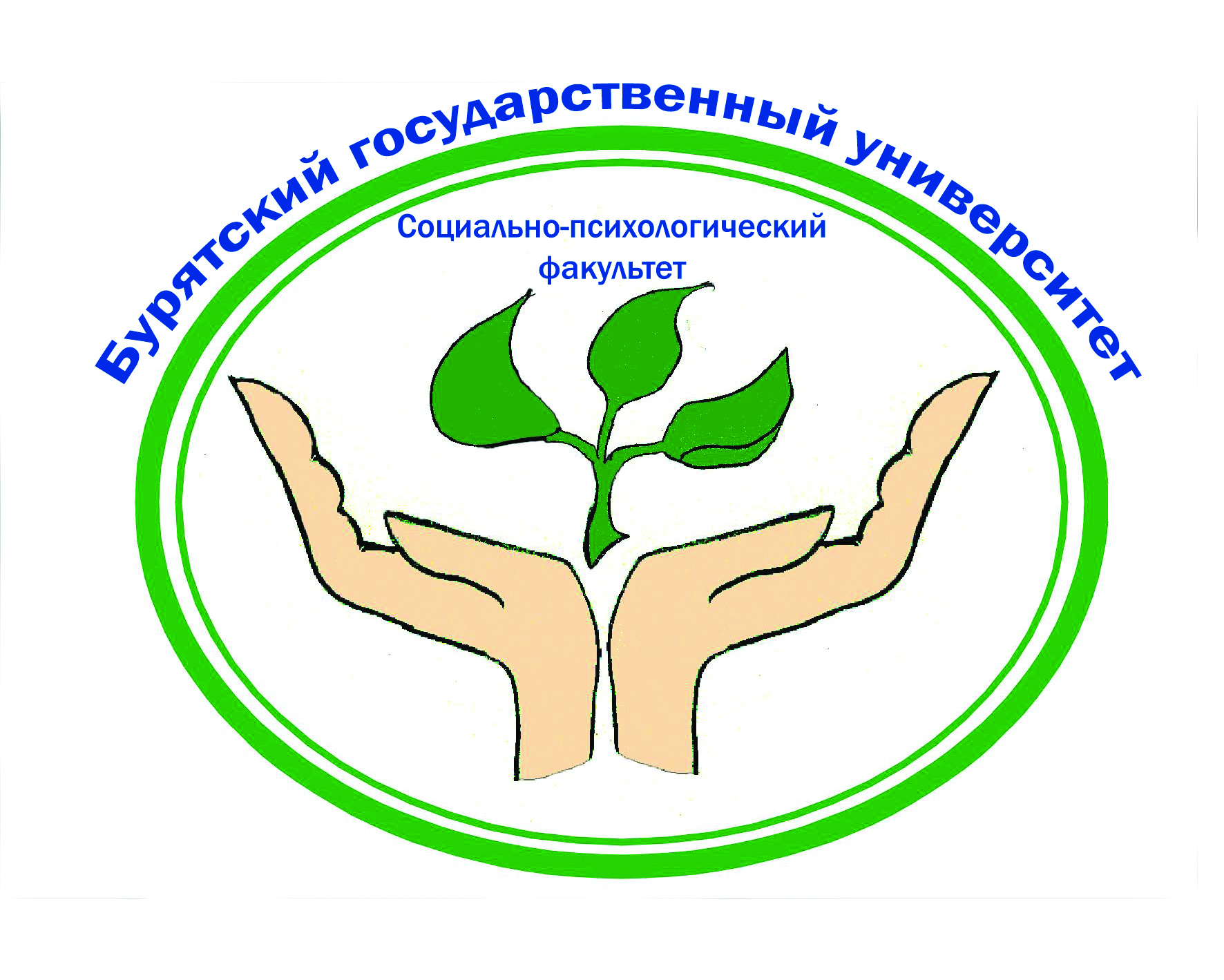 Бурятский государственный университет Социально-психологический факультетИнформационное письмоУважаемые руководители подразделений! Социально-психологический факультет Бурятского государственного университета приглашает Всех желающих принять участиев Неделе психологии и социальной работы. Неделя психологии и социальной работы проводится  в Бурятском государственном университете с «21» по «25» марта 2016г.Данное мероприятие проводится с целью повышения интереса к психологической науке и социальной работе. Программа мероприятия прилагается.22 марта в 11.00 ауд. 0228 состоится Олимпиада по психологии.Для участия в олимпиаде по психологии каждый факультет предоставляет команду из 5 человек. Организационный взнос (при регистрации) – 250 рублей за каждую команду. Победители будут награждены грамотами и призами.Тема олимпиады: «Психология человека».    	Этапы олимпиады:I этап – Приветствие, самопрезентация участников олимпиады (5 минут). II этап – Интеллектуальная игра в формате «Своя игра».III этап – Подведение итогов олимпиады и награждение. Каждой команде необходимо продумать название и девиз команды, а также подготовить флажок с гербом или названием команды. Материалы для подготовки:Немов Р.С. — «Психология. Книга 1» (в наличие как в библиотеке БГУ, так и в свободном доступе в интернет-ресурсах); главы:	7, 10, 13, 15, 16, 19.Участникам Олимпиады необходимо в срок до 18 марта отправить на e-mail:  kafedra_osp_bsu@mail.ru  заявку в электронном виде по форме (приложение 1) По всем вопросам звоните: 8 914 050 78 40 - Григорьева Дарья Валерьевна         8 983 422 12 70 - Халудорова Арюна ВикторовнаПриложение 1Форма заявкиЗаявка для участия в олимпиаде 	Факультет _____________________________________________________________  	ФИО участников:1)___________________________________________________________________________2)___________________________________________________________________________3)___________________________________________________________________________4)___________________________________________________________________________5)___________________________________________________________________________Контактный телефон __________________________________________________________Электронный адрес____________________________________________________________Программа  Олимпиады по Психологии11-00 – регистрация участников олимпиады;11-15 – олимпиада по психологии12-50 – подведение итогов и награждение победителей.